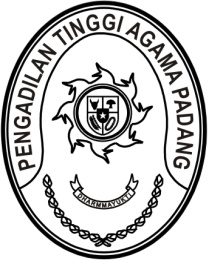 S  U  R  A  T      T  U  G  A  SNomor : W3-A/      /KU.03/7/2023Menimbang 	:	bahwa Badan Urusan Administrasi melaksanakan kegiatan Konsilidasi Laporan Keuangan Mahkamah Agung Semester I Tahun 2023; Dasar 	: 1.	Surat Kepala Biro Keuangan Badan Urusan Administrasi Mahkamah Agung RI nomor B-574/Bua.3/KU.00/06/2023 tanggal 27 Juni 2023 perihal kegiatan Konsilidasi Laporan Keuangan Mahkamah Agung Semester I Tahun 2023;	  2.	Daftar Isian Pelaksanaan Anggaran Pengadilan Tinggi Agama Padang Nomor SP DIPA-005.01.2.401900/2023 tanggal 30 November 2022;MEMBERI TUGASKepada 	: 1.	Nama	: Novia Mayasari, S.E.		NIP	: 199011262020122009		Pangkat/Gol.Ru	: Penata Muda /(III/a)		Jabatan	:	Penyusun Laporan Keuangan, Sub Bagian Keuangan dan Pelaporan	  2.	Nama	: Yova Nelindy, A.Md.		NIP	: 199305242019032009		Pangkat/ Gol.Ru	: Pengatur Tk.I (II/d)		Jabatan	: Pengelola Barang Milik NegaraUntuk 	 :  	Pertama	 :	Mengikuti kegiatan Konsilidasi Laporan Keuangan Mahkamah Agung Semester I Tahun 2023 pada tanggal 10 s.d 14 Juli 2023 di Hotel Pullman Jakarta Central Park Podomoro City, Jl. Letjen S. Parman Kav. 28 Tanjung Duren Selatan, Grogol Petamburan Jakarta Barat 11470.Kedua	:		Biaya akomodasi dan uang harian yang timbul untuk pelaksanaan tugas ini dibebankan pada DIPA Biro Keuangan Badan Administrasi Mahkamah Agung RI Tahun Anggaran 2023, sedangkan untuk biaya transportasi dibebankan kepada DIPA Pengadilan Tinggi Agama Padang.04 Juli 2023Wakil Ketua,Dr. Drs. H. Pelmizar, M.H.I.NIP. 195611121981031009Tembusan:Kepala Biro Keuangan Badan Urusan Administrasi Mahkamah Agung RIYth. Ketua Pengadilan Tinggi Agama Padang (sebagai laporan)